MOUNTAIN SYNAGOGUEMOUNTAIN SYNAGOGUEMailing Address: PO Box 504, Franklin, NC 28744Email: MountainSynagogue@gmail.com Website: www.MountainSynagogueWNC.com   Phone: (828) 634-1312OCTOBER 2023OCTOBER 2023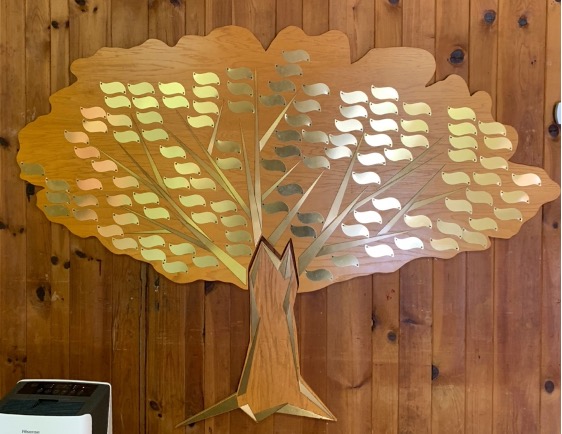 Our Tree of LifeLeaves are now available at $54 each (three times Chai) and large stones (only 11 available) that will be mounted at the base are $500 each, engraving included. Contact us for details:ms.treasurer79@gmail.com Our Tree of LifeLeaves are now available at $54 each (three times Chai) and large stones (only 11 available) that will be mounted at the base are $500 each, engraving included. Contact us for details:ms.treasurer79@gmail.com NEXT SHABBAT SERVICE Saturday, October 21st at 10:00am (See below)Services are held on the third Saturday of each month both in-person and on Zoom.For those members who prefer to attend via Zoom, please use the following link: https://us02web.zoom.us/j/87289809710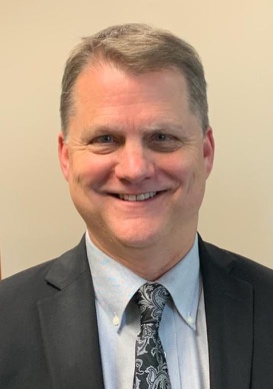 Yosi Knight
Our Spiritual LeaderPlease watch your email and our website for notices regarding dates and times of services, which will be conducted both in-person and live online via Zoom.  Please watch your email and our website for notices regarding dates and times of services, which will be conducted both in-person and live online via Zoom.  Please watch your email and our website for notices regarding dates and times of services, which will be conducted both in-person and live online via Zoom.  NOTICES AND ANNOUNCEMENTSHave some news to share with our members? We want it all! Contact our newsletter editor, Harvey Morse at harvey@probate.com  Mi Shebeirach  (Prayers for the ill)                             Ann Ferman
              Wendy Newman                            Jim Fierberg              Richie Aaron              Edith Finegold              Alan Escovitz              Benjamin Newman, MD              Connie Chesser              Laurie EdelsonYahrzeit Donations 
(Received by the 15th of the prior month) Lee Berger for Husband Dr. Fred BergerMike Serra for Mother, Ann SerraGeneral DonationsHarvey Morse Rothkopf Greenberg Family Foundation Trust/Helene Prokesch in honor of Vickie SandersMember Celebrations This MonthBirthdays:
Robert Rosenfeld, Allan Baer, Shayna Sinrich, Stephanie Lunsik, Kylie KeuningAnniversaries:
NoneTree Of Life Leaf Purchases Leaves are $54, and Stones are $500 each.[Our Tree of Life is for celebrations, family or personal events of note, not memorials].

NoneMemorial Plaques Memorial plaques which are placed in our Social Hall are $50 per name for an engraved, permanent  remembrance. 

NoneNew Members This MonthDavid & Elizabeth Goldstein and daughter Jacquelyn GoldsteinDon and Donna GaberSasha Westerman-Keuning, Dyland & Kylie Keuning.New Members: ContinuedMichael BildnerSteven & Ann Marie KantorWilfred & Cynthia GaierMarc & Karen SchneirLester & Callie GoldsteinMEMBERS SEPTEMBER’S SOCIAL EVENT!
Saturday October 28th  at 5:00pm there will be a member’s dinner at:
JAXSON’S DOWNTOWN PIZZA
381 Depot Street
Franklin, NCRSVP REQUIRED to George Berman 
by OCTOBER 26th 
828-524-9463 or Email: 
jrbgib1994@frontier.com 
PRESIDENT’S MESSAGEJoel Edelson, PresidentDear Yosi, Board of Directors, and Congregation,I wanted to take a moment to express my heartfelt appreciation for the incredibly meaningful Jewish High Holiday services we experienced this year. It was truly a memorable and spiritually uplifting time for all.First and foremost, I would like to extend my deepest gratitude to Yosi, our Spiritual Leader for conducting our services, to the talented cellist provided by Norma Schulman, whose enchanting melodies added a remarkable depth to the service. His masterful skills on the cello transported us to a place of introspection and connectedness with our Jewish heritage. The captivating music resonated deeply with everyone present and created an atmosphere of reverence and serenity.Additionally, I want to express my appreciation to Yosi for the memorable Rosh Hashana and Yom Kippur services. His prayer recitations, the thought-provoking words and explanations, and the collective sense of unity within the congregation all combined to create truly powerful moments. The spiritual journey we embarked upon during these holy days was made even more profound because of the passionate efforts of his expertise and skills, together with the active participation of everyone present.I would also like to thank the Board of Directors for their hard work and dedication in organizing these High Holiday services. Their attention to detail and commitment to providing a meaningful experience did not go unnoticed. From the stunning flowers provided by Vickie Sanders to the seamless coordination, it was clear that much thought and effort had been put into making these days unforgettable. A special thanks to Norma Schulman for organizing the Break-Fast and to those who assisted her, and thanks to the Berman’s for setting up the sanctuary.I feel incredibly blessed to be part of this vibrant community as the President of Mountain Synagogue, and to be able to celebrate these and other significant Jewish holidays together with all. The warm and welcoming atmosphere, coupled with the meaningful rituals and traditions, have made these High Holiday services and all of our services throughout the year, an experience to cherish and remember.Once again, thank you, Yosi, for your remarkable leadership, thank you to the Board of Directors, to Harvey Morse and our Safety Committee, and to our entire congregation for your unwavering dedication to creating a truly meaningful Jewish High Holiday service and support of Mountain Synagogue. May the spirit of these Holy Days continue to guide and inspire us throughout the year.Wishing you all a year filled with health, happiness, and peace.B’Shalom,JoelSAFETY TEAM MEMBERS NEEDED 
We are continually seeking additional members to join our synagogue Safety Team. Approved members will receive appropriate training and will be covered by our insurance policy. If you are interested in serving, please contact our Safety Director at: harvey@probate.com HAVE A COMPUTER?  DO YOU ENJOY WRITING? USE MICROSOFT WORD?
We are looking for a member who would like to assist with our monthly newsletter. Please contact Harvey Morse at harvey@probate.com for details.WWW.MOUNTAINSYNAGOGUEWNC.COM   |  PHONE: 828-634-1312  |  EMAIL: MountainSynagogue@gmail.com WWW.MOUNTAINSYNAGOGUEWNC.COM   |  PHONE: 828-634-1312  |  EMAIL: MountainSynagogue@gmail.com WWW.MOUNTAINSYNAGOGUEWNC.COM   |  PHONE: 828-634-1312  |  EMAIL: MountainSynagogue@gmail.com 